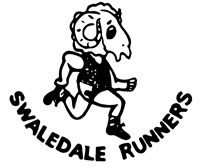 Section A: Athlete’s DetailsSection B: PaymentIf you wish to pay by cash or cheque, please either leave the form and payment with any committee member or post the form with payment to: SR Membership Sec.,1 Manor Court, Moor Road, Leyburn, N.Yorks. DL8 5DDIf you wish to pay your membership subscriptions by BACS please use the following bank details:Account Number: 92475472	Sort Code: 40 19 03     Account name: Swaledale Runners   Payment Reference: Subs (then your name).If paying using BACS , we still require you to complete this form in full to ensure both Swaledale Runners and England Athletics have your most up to date details. You can e-mail the form to memsec@swaledalerunners.co.uk.Section C: PhotosPlease tick one of the following:I am happy to appear in photos on the club’s social media and website    I do not wish to appear in photos on the club’s social media and website  Section D: Code of ConductSwaledale Runners aims to provide an environment where everyone feels welcome and able to participate. We embrace diversity and are committed to providing opportunities that are safe, inclusive, accessible and equitable. We are open to anyone aged 18 or over, regardless of ability. For safety reasons we do not allow members to run with dogs on club nights.In order to keep everyone safe, we require members to sign the following Code of Conduct: As a responsible athlete, I will:respect the rights of every athlete and others involved in athletics and treat everyone equitablyparticipate within the rules of the sport, respect decisions of coaches and officialsanticipate and be responsible for my own needs, including being organised, having the appropriate equipment and being realistic about my physical conditionin no way undermine, put down or belittle other athletesbe respectful and considerate on the club’s social medianever condone rule violations or the use of prohibited substancesnever engage in any inappropriate or illegal behaviourchallenge inappropriate behaviour by othersbe aware that the club has a safeguarding policy in line with UKA  policiesreport any safeguarding concerns to the Welfare OfficerBreach of the Code of ConductIn most situations a brief verbal warning will suffice. In the event of a severe breach of the Code of Conduct, which has not been remedied after verbal warnings, the committee reserves the right to suspend a member from the club, in line with UK Athletics policies and procedures.Print name …………………………………………………   Date ………………………………………..Signature ……………………………………………………………..First NameFirst NameSurnameSurnameAddressAddressPostcodePostcodeTelephone Mobile NumberMobile NumberDate of Birth (DD/MM/YY)E-mail AddressE-mail AddressGenderPayment method  Cash      Cheque      BACS          Subscription typeStandard club membership £16    EA affiliated membership £35    (this includes a £19 levy to England Athletics)Standard club membership + clubhouse pass £41    (see below)EA affiliated membership + clubhouse pass £60    In the past we have contributed 50p per session to help cover the cost of using the SOC clubhouse. Now we can choose between paying 50p per session or paying £25 for a one year ‘club pass’. In the past we have contributed 50p per session to help cover the cost of using the SOC clubhouse. Now we can choose between paying 50p per session or paying £25 for a one year ‘club pass’. 